Zakład:Zakład:Instrukcja obsługiData:Data:Zakład:Zakład:Instrukcja obsługiData:Data:Zakład:Zakład:Instrukcja obsługiData:Data:Obszar roboczy:PastwiskoObszar roboczy:PastwiskoCzynność: Praca na pastwiskuPodpis:Podpis:Obszar roboczy:PastwiskoObszar roboczy:PastwiskoCzynność: Praca na pastwiskuPodpis:Podpis:Obszar roboczy:PastwiskoObszar roboczy:PastwiskoCzynność: Praca na pastwiskuPodpis:Podpis:NAZWA NAZWA NAZWA NAZWA NAZWA Wypas bydłaWypas bydłaWypas bydłaWypas bydłaWypas bydłaWypas bydłaWypas bydłaWypas bydłaWypas bydłaWypas bydłaWypas bydłaWypas bydłaWypas bydłaWypas bydłaWypas bydłaZAGROŻENIA DLA LUDZI I ŚRODOWISKAZAGROŻENIA DLA LUDZI I ŚRODOWISKAZAGROŻENIA DLA LUDZI I ŚRODOWISKAZAGROŻENIA DLA LUDZI I ŚRODOWISKAZAGROŻENIA DLA LUDZI I ŚRODOWISKA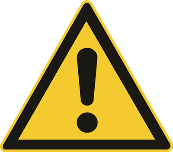 Ryzyko ataku ze strony bydła hodowanego na wolnym wybiegu, w szczególności ze strony świeżo wycielonych krów.Niebezpieczeństwo upadku na nierównym podłożu.Zagrożenie ze strony instalacji elektrycznych.Ryzyko ataku ze strony bydła hodowanego na wolnym wybiegu, w szczególności ze strony świeżo wycielonych krów.Niebezpieczeństwo upadku na nierównym podłożu.Zagrożenie ze strony instalacji elektrycznych.Ryzyko ataku ze strony bydła hodowanego na wolnym wybiegu, w szczególności ze strony świeżo wycielonych krów.Niebezpieczeństwo upadku na nierównym podłożu.Zagrożenie ze strony instalacji elektrycznych.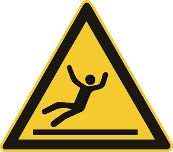 ŚRODKI OCHRONNE I ZASADY POSTĘPOWANIAŚRODKI OCHRONNE I ZASADY POSTĘPOWANIAŚRODKI OCHRONNE I ZASADY POSTĘPOWANIAŚRODKI OCHRONNE I ZASADY POSTĘPOWANIAŚRODKI OCHRONNE I ZASADY POSTĘPOWANIA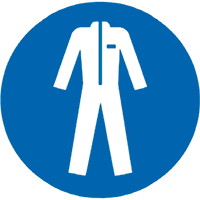 Przy obchodzeniu się z bydłem należy używać wyłącznie osób przeszkolonych i poinstruowanych.Zachowanie podczas obchodzenia się ze zwierzętami:Nawiązać "kontakt" ze zwierzętami, poczekać na reakcję. Przestrzegać koncepcji strefy, traktować zwierzęta spokojnie i z niewielkim stresem, nawiązać pozytywny kontakt. Używać wyposażenia do łapania, przeładunku i załadunku oraz innych urządzeń zabezpieczających (panele, drążki itp.).Zamocować zwierzęta do wykonywania zabiegów.Podczas leczenia cieląt, zamocować lub zamykać zwierzęta matkiWejdź na pastwisko tylko w celu wykonania absolutnie niezbędnej pracy. Jeśli to możliwe, umieścić beczkę z wodą na zewnątrz i w miarę możliwości karmić zwierzęta z zewnątrz.Samemu nigdy nie chodzić na pastwiska, na których są byki na pokładzie Tworzenie dróg ewakuacyjnych. Np. pojazd lub mobilna/y kratka/wózek do prowadzenia bydłem. Nosić buty ochronne (S3/S5), ściśle dopasowaną odzież roboczą.Sprawdzić działanie ogrodzenia elektrycznego. Przy obchodzeniu się z bydłem należy używać wyłącznie osób przeszkolonych i poinstruowanych.Zachowanie podczas obchodzenia się ze zwierzętami:Nawiązać "kontakt" ze zwierzętami, poczekać na reakcję. Przestrzegać koncepcji strefy, traktować zwierzęta spokojnie i z niewielkim stresem, nawiązać pozytywny kontakt. Używać wyposażenia do łapania, przeładunku i załadunku oraz innych urządzeń zabezpieczających (panele, drążki itp.).Zamocować zwierzęta do wykonywania zabiegów.Podczas leczenia cieląt, zamocować lub zamykać zwierzęta matkiWejdź na pastwisko tylko w celu wykonania absolutnie niezbędnej pracy. Jeśli to możliwe, umieścić beczkę z wodą na zewnątrz i w miarę możliwości karmić zwierzęta z zewnątrz.Samemu nigdy nie chodzić na pastwiska, na których są byki na pokładzie Tworzenie dróg ewakuacyjnych. Np. pojazd lub mobilna/y kratka/wózek do prowadzenia bydłem. Nosić buty ochronne (S3/S5), ściśle dopasowaną odzież roboczą.Sprawdzić działanie ogrodzenia elektrycznego. Przy obchodzeniu się z bydłem należy używać wyłącznie osób przeszkolonych i poinstruowanych.Zachowanie podczas obchodzenia się ze zwierzętami:Nawiązać "kontakt" ze zwierzętami, poczekać na reakcję. Przestrzegać koncepcji strefy, traktować zwierzęta spokojnie i z niewielkim stresem, nawiązać pozytywny kontakt. Używać wyposażenia do łapania, przeładunku i załadunku oraz innych urządzeń zabezpieczających (panele, drążki itp.).Zamocować zwierzęta do wykonywania zabiegów.Podczas leczenia cieląt, zamocować lub zamykać zwierzęta matkiWejdź na pastwisko tylko w celu wykonania absolutnie niezbędnej pracy. Jeśli to możliwe, umieścić beczkę z wodą na zewnątrz i w miarę możliwości karmić zwierzęta z zewnątrz.Samemu nigdy nie chodzić na pastwiska, na których są byki na pokładzie Tworzenie dróg ewakuacyjnych. Np. pojazd lub mobilna/y kratka/wózek do prowadzenia bydłem. Nosić buty ochronne (S3/S5), ściśle dopasowaną odzież roboczą.Sprawdzić działanie ogrodzenia elektrycznego. 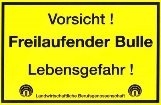 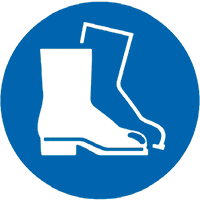 POSTĘPOWANIE PRZY ZAKŁÓCENIACHPOSTĘPOWANIE PRZY ZAKŁÓCENIACHPOSTĘPOWANIE PRZY ZAKŁÓCENIACHPOSTĘPOWANIE PRZY ZAKŁÓCENIACHPOSTĘPOWANIE PRZY ZAKŁÓCENIACHNaprawić uszkodzony sprzęt lub skonsultować się z pracodawcą. Naprawy usterek w instalacji elektrycznej należy zlecać wykwalifikowanemu elektrykowi lub osobie poinstruowanej.Naprawić uszkodzony sprzęt lub skonsultować się z pracodawcą. Naprawy usterek w instalacji elektrycznej należy zlecać wykwalifikowanemu elektrykowi lub osobie poinstruowanej.Naprawić uszkodzony sprzęt lub skonsultować się z pracodawcą. Naprawy usterek w instalacji elektrycznej należy zlecać wykwalifikowanemu elektrykowi lub osobie poinstruowanej.POSTĘPOWANIE PRZY WYPADKACH - PIERWSZA POMOC - TELEFON ALARMOWY 112 POSTĘPOWANIE PRZY WYPADKACH - PIERWSZA POMOC - TELEFON ALARMOWY 112 POSTĘPOWANIE PRZY WYPADKACH - PIERWSZA POMOC - TELEFON ALARMOWY 112 POSTĘPOWANIE PRZY WYPADKACH - PIERWSZA POMOC - TELEFON ALARMOWY 112 POSTĘPOWANIE PRZY WYPADKACH - PIERWSZA POMOC - TELEFON ALARMOWY 112 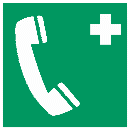 Natychmiastowe środki, które należy podjąć na miejscu wypadku!Zadzwonić pogotowie ratunkowe/lekarz pogotowia ratunkowego!     Osoby przeszkolone w udzielaniu pierwszej pomocy: ………………………………Natychmiastowe środki, które należy podjąć na miejscu wypadku!Zadzwonić pogotowie ratunkowe/lekarz pogotowia ratunkowego!     Osoby przeszkolone w udzielaniu pierwszej pomocy: ………………………………Natychmiastowe środki, które należy podjąć na miejscu wypadku!Zadzwonić pogotowie ratunkowe/lekarz pogotowia ratunkowego!     Osoby przeszkolone w udzielaniu pierwszej pomocy: ………………………………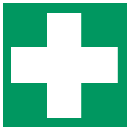 KONSERWACJAKONSERWACJAKONSERWACJAKONSERWACJAKONSERWACJAPrzed rozpoczęciem pracy sprawdzić sprzęt i instalacje.Przestrzegać zaleceń producenta dotyczących okresów międzyobsługowych.Przed rozpoczęciem pracy sprawdzić sprzęt i instalacje.Przestrzegać zaleceń producenta dotyczących okresów międzyobsługowych.Przed rozpoczęciem pracy sprawdzić sprzęt i instalacje.Przestrzegać zaleceń producenta dotyczących okresów międzyobsługowych.KONSEKWENCJE NIEPRZESTRZEGANIAKONSEKWENCJE NIEPRZESTRZEGANIAKONSEKWENCJE NIEPRZESTRZEGANIAKONSEKWENCJE NIEPRZESTRZEGANIAKONSEKWENCJE NIEPRZESTRZEGANIAKonsekwencje zdrowotne: Urazy, zagrożenie dla życia.Możliwe ogniska chorób zwierząt i ich konsekwencje.Konsekwencje zdrowotne: Urazy, zagrożenie dla życia.Możliwe ogniska chorób zwierząt i ich konsekwencje.Konsekwencje zdrowotne: Urazy, zagrożenie dla życia.Możliwe ogniska chorób zwierząt i ich konsekwencje.www.svlfg.de